Pre-K 1 Lesson Plan           September 28-October 2nd 2020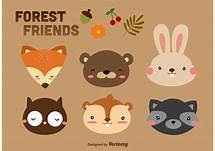 7:30-9:30 Good Morning/ArrivalGood Morning/ ArrivalGood Morning/Arrival Good Morning/ArrivalGood Morning/Arrival9:30-9:45Circle TimeCircle Time Circle Time Circle Time Circle Time9:45-10:00Snack SnackSnack SnackSnack10:15- 11:15 No SchoolWriting Center Teddy Bear Tens number orderPlaydough Writing Center Teddy Bear PatternsCutting shapes Acorn Alphabet gameName Writing Center Sand Table4 Squares more squares Big Centers Teddy Bear Picnic Bear art11:30-12:30 Go Home/ LunchGo Home/Lunch Go Home/LunchGo Home/LunchGo Home/Lunch12:30-1:00Quiet TimeQuiet TimeQuiet Time Quiet Time Quiet TimeNo School Cooking- Teddy Bear CavesScience/YogaArt with Miss TasenArt2:15-2:50OutsideOutsideOutside  OutsideOutside 3:00-3:15After School Go HomeAfter School/Go HomeAfter School/ Go HomeAfter School/Go HomeAfter School/Go Home